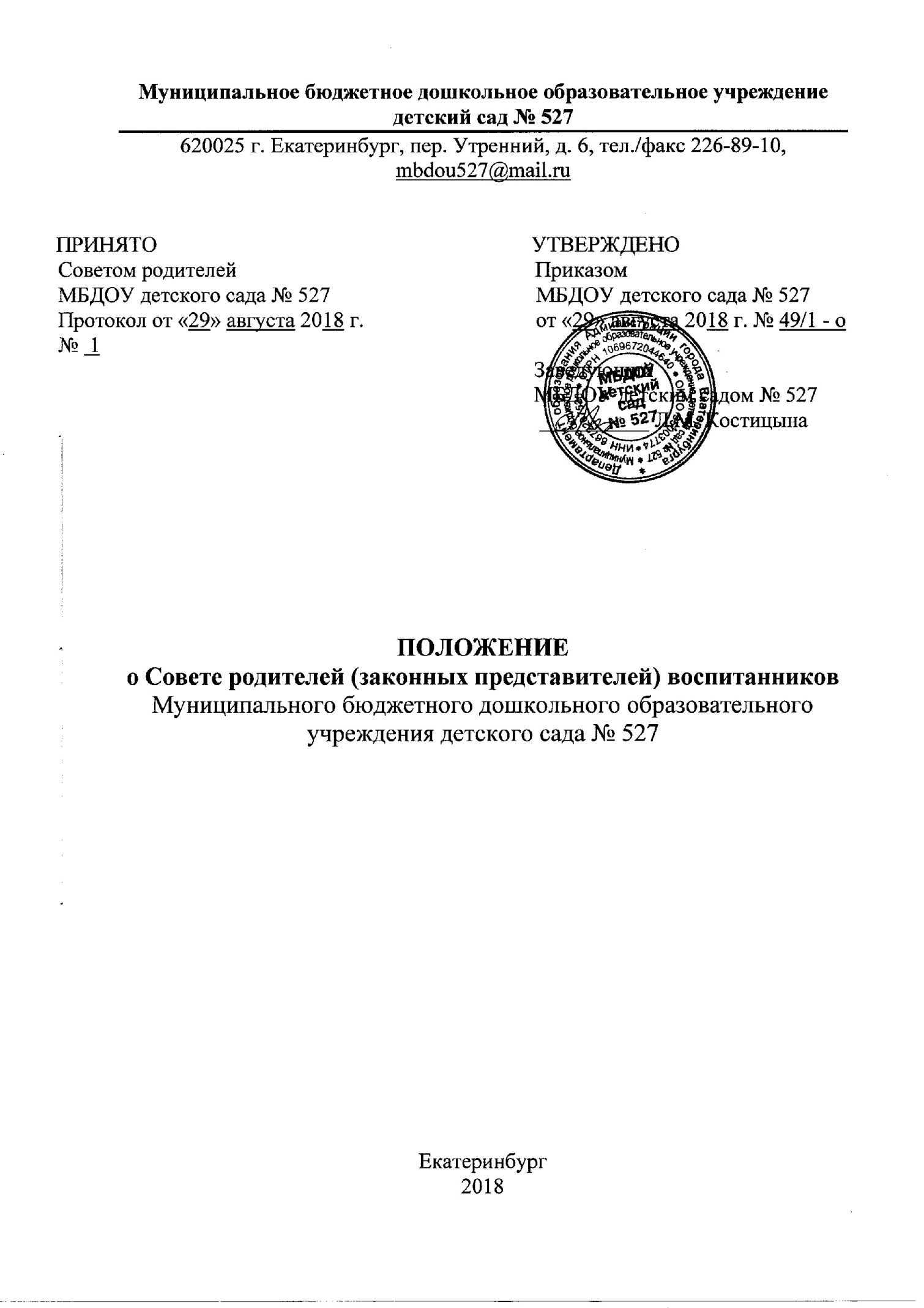 1. Общие положения1.1. Настоящее Положение разработано для Муниципального бюджетного дошкольного образовательного учреждения детского сада № 527 (далее - Учреждение) в соответствии с Законом РФ «Об образовании», Семейным кодексом РФ, Уставом Учреждения. 1.2. Совет родителей (законных представителей) воспитанников МБДОУ детского сада № 527 (далее - Совет) - постоянно действующий коллегиальный орган управления Учреждением, действующий в целях содействия Учреждению в решении вопросов, связанных с образовательной деятельностью, обеспечением единства педагогических требований к воспитанникам, оказания помощи в воспитании и обучении детей. 1.3. В состав Совета родителей входят родители (законные представители) воспитанников Учреждения, разделяющие уставные цели Учреждения и готовые личными усилиями содействовать их достижению. 1.4. Деятельность Совета родителей регламентируется Положением о Совете родителей (законных представителей) воспитанников. 1.5. Члены Совета родителей Учреждения выбираются голосованием на общем родительском собрании. Членство в Совете родителей является добровольным. Срок полномочий Совета родителей - один год.1.6. Изменения и дополнения в настоящее Положение вносятся Советом и принимаются на его заседании. 1.7. Срок данного Положения не ограничен. Данное Положение действует до принятия нового. 2. Компетенция Совета родителей2.1.    Совет родителей Учреждения вправе:- получать информацию о выполнении бюджетного финансирования Учреждения; - выступать с предложениями о совершенствовании образовательной деятельности; -   обеспечивать защиту законных прав и интересов воспитанников; -    обеспечивать взаимодействие администрации Учреждения, педагогических работников и родителей (законных представителей) воспитанников; - содействовать совершенствованию условий для свободного развития творческой личности воспитанников, вносить на рассмотрение заведующего и Педагогического совета предложения по совершенствованию образовательной деятельности и организации досуга воспитанников; - обращаться к заведующему Учреждением о введении платных образовательных услуг; -    участвовать в обсуждении локальных нормативных актов Учреждения, касающихся прав и обязанностей воспитанников; - обращаться к заведующему с предложением о внесении изменений (дополнений) к Уставу и в локальные нормативные акты Учреждения; -   участвовать в решении вопросов по расходованию средств, полученных от приносящей доход деятельности, добровольных пожертвований и целевых взносов физических и (или) юридических лиц, в том числе при предоставлении платных образовательных и иных услуг на нужды Учреждения; - вносить предложения по организации работы педагогического и обслуживающего персонала Учреждения; - заслушивать доклады заведующего о результатах образовательной деятельности и перспективах развития Учреждения; -  выступать в качестве посредника между педагогами, родителями (законными представителями) воспитанников, заведующим в конфликтных ситуациях. 2.2. Совет родителей не вправе выступать от имени Учреждения.3. Права Совета родителей 3.1. Совет имеет право принимать участие в управлении Учреждением, как орган самоуправления, в пределах своей компетенции.3.2. Требовать у заведующего Учреждением выполнения его решений.3.3. Каждый член Совет при несогласии с решением последнего вправе высказать свое мотивированное мнение, которое должно быть занесено в протокол. 4. Организация деятельности Совета родителей4.1. Члены Совета родителей Учреждения выбираются голосованием на общем родительском собрании. Членство в Совете является добровольным.4.2. В необходимых случаях на заседания Совета приглашаются заведующий, педагогические, медицинские и другие работники Учреждения, представители общественных организаций, учреждений, родители. Необходимость их приглашения определяется председателем Совета. Приглашенные на заседание Совета пользуются правом совещательного голоса. 4.3. Совет выбирает из своего состава председателя и секретаря сроком на 1 год. 4.4. Председатель Совета: - организует деятельность Совета; - информирует членов Совета о предстоящем заседании не менее чем за 3 дня до его проведения; - организует подготовку и проведение заседаний Совета; - определяет повестку дня Совета; - контролирует выполнение решений Совета; - взаимодействует с заведующим Учреждением. 4.5. Заседания Совета созываются не реже 1 раза в квартал. 4.6. Заседание Совета является правомочным, если на нем присутствовало более половины его членов. 4.7. Решения Совета принимаются открытым голосованием и считаются принятыми, если за них проголосовало более половины его членов. При равном количестве голосов решающим является голос председателя Совета. 4.8. Организацию выполнения решений Совета осуществляет его председатель совместно с заведующим Учреждением. 4.9. Непосредственным выполнением решений занимаются ответственные лица, указанные в протоколе заседания Совета. Результаты выполнения решений докладываются Совету на следующем заседании. 5. Взаимосвязи Совета родителей с другими органами самоуправления 5.1. Совет родителей организует взаимодействие с другими органами самоуправления Учреждением - Общим собранием работников Учреждения, Педагогическим советом через: - участие представителей Совета родителей в заседаниях Общего собрания работников Учреждения, Педагогического совета; - представление на ознакомление Общему собранию работников Учреждения, Педагогическому Совету материалов, готовящихся к обсуждению и принятию на заседании Совета родителей; - внесение предложений и дополнений по вопросам, рассматриваемым на заседаниях Общего собрания работников Учреждения и Педагогического совета. 6. Ответственность Совета родителей6.1. Совет несет ответственность: - за выполнение, выполнение не в полном объеме или невыполнение закрепленных за ним компетенций; - за соответствие принимаемых решений законодательству РФ, нормативно-правовым актам. 7. Делопроизводство Совета родителей7.1. Заседания Совета оформляются протоколом. 7.2. В журнале протоколов фиксируется: - дата проведения заседания; - количество присутствующих (отсутствующих) членов Совета; - приглашенные (ФИО, должность); - повестка дня; - ход обсуждения вопросов, выносимых на Совет; - предложения, рекомендации и замечания членов Совета и приглашенных лиц; - решение Совета. 7.3. Протоколы подписываются председателем и секретарем Совета. 7.4. Нумерация протоколов ведется от начала учебного года. 7.5. Журнал протоколов Совета нумеруется постранично, прошнуровывается, скрепляется подписью заведующего и печатью Учреждения. 7.6. Журнал протоколов Совета хранится в архиве Учреждения 50 лет и передается по акту (при смене руководителя, при передаче в архив). Положение о Совете родителей согласовано Общим собранием работников УчрежденияПротокол № 8 от «02» июля 2018 г.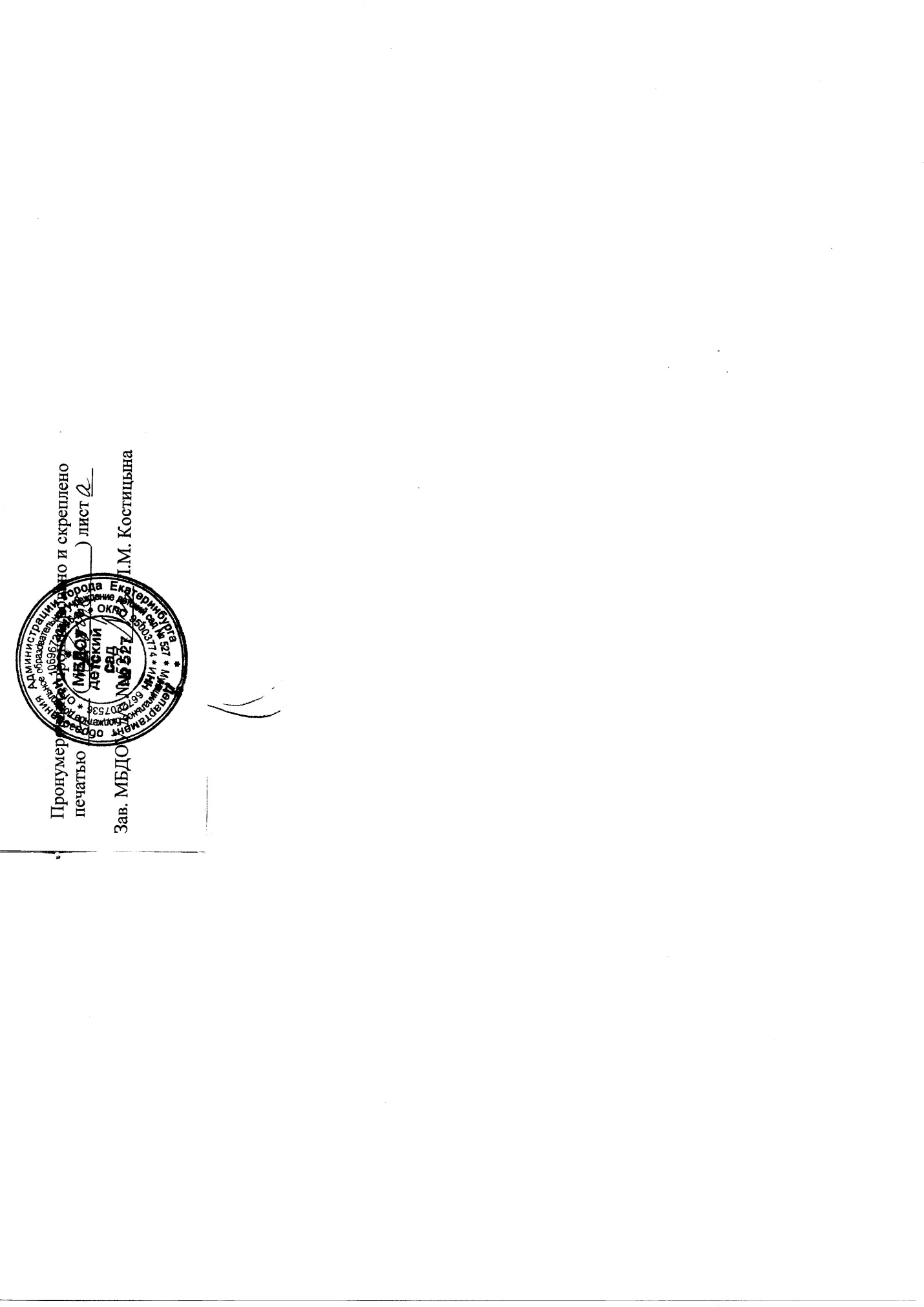 